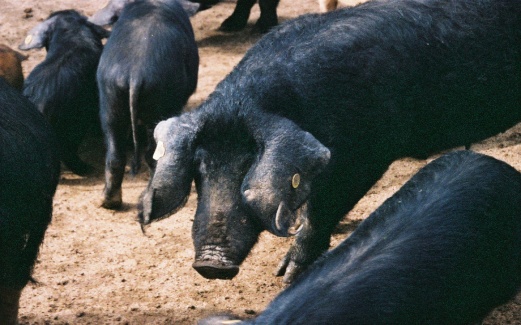 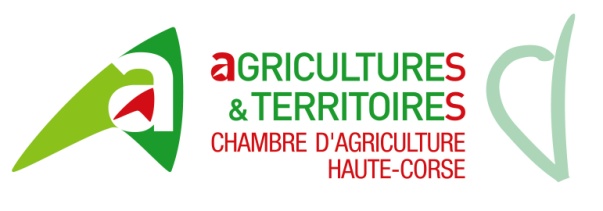 LE REGISTRE D’IDENTIFICATIONDES PORCINSTous les documents concernant le registre d’identification doivent être classés par ordre chronologique et conservés au moins 5 ans sur l’exploitation. Tout autre document équivalent peut être utilisé.SOMMAIRE1 – Fiche signalétique de l’exploitation2 – Recensement des effectifs3 – Documents d’accompagnement pour les porcs4 – Bons de commande des boucles5 – Bons d’enlèvement des animaux morts (Equarrissage)FICHESIGNALETIQUEDEL’EXPLOITATIONFICHE SIGNALETIQUE DE L’EXPLOITATION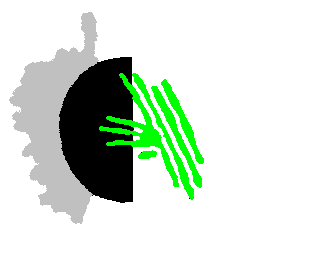 CARACTERISTIQUES DE L’EXPLOITATIONNuméro de cheptel : FR20………………………………………………………………………………Indicatif de marquage : FR2B………………Type de Production : …………………………………………………………………………………Nom de l’exploitant ou de la société : ………………………………………………………………Nom des associés en cas de société : ………………………………………………………………		   .………………………………………………………………		   ……………………………………………………………….	    ……………………………………………………………….Adresse de l’exploitation : ……………………………………………………………………………..                                          ……………………………………………………………………………..Code Postal : …………………………. Commune : ………………………………………………...Téléphone : ……………………………………..	Fax : …………………………………………Mail : …………………………………………………………………………………………………….DETENTEUR DES ANIMAUXNom : …………………………………………………………………………………………………….Adresse : ………………………………………………………………………………………………..……………………………………………………………………………………………………………Numéros des autres cheptels éventuellement attribués au détenteur :20 ………………………..…         20 …………..………………..	   20 …………………………PERSONNE(S) ASSURANT LA TENUE DU REGISTRE D’IDENTIFICATION(à renseigner que si le détenteur est une personne morale, ou si la tenue du registre est déléguée à un tiers)             Nom et fonction					     Période concernée……………………………………..			…………………………………………………………………………………..			…………………………………………………………………………………..			…………………………………………………………………………………..			……………………………………………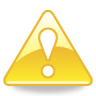 RECENSEMENT DES EFFECTIFS PORCINSIMPRIME DE MISE A JOUR DES EFFECTIFS PORCINS DE HAUTE-CORSEA retourner dûment rempli, à Chambre d’Agriculture 2B – Service Identification – 15, avenue Jean Zuccarelli – BP 215 – 20293 BASTIA Cedex. FAX : 04 95 32 84 47Nom 		……………………Prénom(s)	……………………Adresse :…………………………………………………………………………………………………Téléphone :	 ____/____/____/____/____N°Cheptel : __ __   __ __ __   __ __ __    	Indicatif de Marquage : __ __   __ __ __Vétérinaire sanitaire : …………………………………Effectifs 2008 :A la date du ____ / ____ / _______ :Nombre de verrats :				……….Nombre de truies :				……….Nombre de porcs charcutiers : 		……….Nombre de porcelets (âge < 2 mois) :	……….					    _____________Total effectif porcin :		……….DOCUMENTS D’ACCOMPAGNEMENT POUR LES PORCSBONS DE COMMANDE BOUCLES VIERGES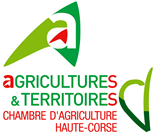 BON DE COMMANDEDES REPERES D’IDENTIFICATION PORCINECAMPAGNE 2012 - 2013Exemplaire à retourner à la Chambre d’Agriculture de Haute-Corse Service IdentificationJOINDRE LE REGLEMENT A LA COMMANDEN° d’exploitation :			Indicatif de Marquage : Nom–Prénom (s) : Adresse de livraison (précise) : N° Téléphone : Choix de la Commission Départementale d’Identification : Le choix en terme de format effectué en CDI du 26 Juin 2006 est : le format bouton.Modalités de commande :Aucune commande ne sera prise par téléphone.Les commandes ne seront prises en compte que si elles sont accompagnées du règlement englobant le forfait Identification Porcin et la commande de boucles.Une facture acquittée vous sera adressée ultérieurement.L’éleveur s’engage à procéder aux vérifications quantitatives dès réception des boucles et d’informer par tout moyen la Chambre d’Agriculture de Haute Corse sous 48H si des anomalies sont constatées. Passé ce délai la CDA2B se dégage de toute responsabilité quant à toute différence constatée lors de la réception des fournitures.Forfait Identification Campagne 2012Les commandes de boucles ne seront prises en compte que si elles sont    accompagnées du règlement total de la commande c'est-à-dire :                              Règlement des boucles + Règlement du forfait Identification PorcinsModalités de calcul du forfait IPG Porcins :Forfait IPG Porcins = Coût Financier Porcins 2011 / Nbre éleveurs Porcins Forfait IPG Porcins = Commande Montant total TTC à régler				          = ................... €(Forfait Identification + Commande de boucles)Le chèque doit être libellé à l’ordre de l’Agent Comptable de la Chambre d’Agriculture de Haute-Corse.Date : ………………………		 Signature :Facture à payer au plus tard le  par chèque libellé à l’ordre de M. l’agent comptable de la Chambre d’Agriculture de Haute-Corse. Merci d’indiquer la référence de la facture au dos du chèque. BONS D’ENLEVEMENTDES ANIMAUX MORTSDescriptif du repèrePrix TTCNombre(Multiple de 100)Montant totalBOUCLES BOUTON (PORCINA) JAUNESMILLESIME 20110,25 € (le couple)………………BOUCLES BOUTON (PORCINA) JAUNESMILLESIME 20120,25 € (le couple)………………BOUCLES BOUTON (PORCINA) JAUNESMILLESIME 20130,25 € (le couple)………………FORFAIT IDENTIFICATION PORCINS N°  / Forfait de base : Forfait de base : 40€